																			        Bog Road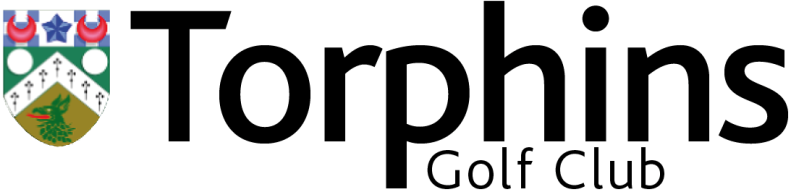 				       APPLICATION FOR MEMBERSHIP		     		Torphins							2019						Banchory						      				                     	           AB31 4JU(PLEASE COMPLETE ALL SECTIONS)SURNAME (Mr/Mrs/Miss/Ms/Other).....................................................................................CHRISTIAN NAMES(s) .............................................................................................................ADDRESS .................................................................................................................................................................................................................................POST CODE............................HOME TELEPHONE NO................................MOBILE TELEPHONE NO....................................EMAIL ADDRESS....................................................DATE OF BIRTH ......./......./.......................I agree to my email address being added to The Club Secretary's emailing list               Please tickCategory of Membership (Please indicate)		Tick 		BENEFITS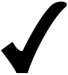 Full..............................................		£240.00	...............	RECIPROCAL ARRANGEMENT Senior	(over 65 and 20 year's membership)	£220.00	...............	WITH DEESIDE LEAGUE CLUBSYoung Adult 22 -25....................		£100.00   	...............Youth  18 - 21............................		£  80.00   	...............	STAGED PAYMENTS (5 MONTHJunior 16 -17 ............................		£  30.00  	...............	PAYMENT PLAN)Junior 12 - 15 ...........................		£  20.00   	...............	Junior under 12 ........................	             £  10.00  	...............	FREE FOOTGOLF FOR MEMBERSFamily  ......................................	             £460.00 	...............9 Hole Competitive  ..................		£120.00	..............	AFFORDABLE MEMBERSHIP TOSocial	...........................			£100.00	..............	SUIT YOUR LIFESTYLEWILL TORPHINS GOLF CLUB BE YOUR HOME CLUB ? 	YES/NO        	PGA PROFESSIONAL COACHIF NO, PLEASE STATE YOUR HOME CLUB ............................................	CDH NUMBER (if applicable)     ................................... 	10 digitsCURRENT HANDICAP (if applicable)  ...........................I agree to abide by the constitution and rules of the golf club at all times.We need to collect our member's personal information, so we can manage your relationship with us.  Please visit our website www.torphinsgolfclub.co.uk to read our privacy policy and see how it affects you.Signature...................................................................	Date ...........................................PLEASE RETURN YOUR COMPLETED FORM TO THE TREASURER:					     												    GRAHAM YOUNG21 BRAECROFT DRIVE, WESTHILL, ABERDEENSHIRE.  AB32 6FFTELEPHONE: 01224 743108       MOBILE: 07950 362908 E-MAIL:  gyoung@corguv.com